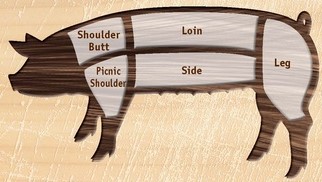 2022 WSDA Processing Fees(Beef, Lamb and Pork Butchered beginning Nov 1st, 2022)Beef$125. Butcher (Slaughter/Harvest fee per animal),plus $0.89/lb. Hanging Weight Cutting and Wrapping. with additional processing available $250. Butcher Only (leave at the farm, and cut your own) Half Beef carcass orders need to be at least 200/lbs. for us to wrap split quarters.Hogs $85. Butcher (Slaughter/Harvest fee per animal),plus $0.89/lb. Cutting and Wrapping. Additional fees for curing & smoking, bacon slicing, sausage seasoning.$150. Butcher Only (leave at the farm, and cut your own)Whole Hog carcass orders need to be at least 140/lbs. for us to wrap split halves.Sheep/Goats $60. Butcher (Slaughter) Fee per animal, plus $0.89/lb. Cutting and Wrapping/ $60.Minimumwith additional/special cuts available $80. Butcher Only (leave at the farm, and cut your own)Whole Sheep or Goat carcass orders need to be at least 50/lbs. for us to wrap split halves.